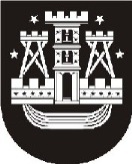 KLAIPĖDOS MIESTO SAVIVALDYBĖS ADMINISTRACIJOSŠVIETIMO SKYRIAUS VEDĖJASĮSAKYMASDĖL švietimo ĮSTAIGŲ, vykdančių ikimokyklinio ir priešmokyklinio ugdymo programas, DARBo vasaros MĖNESIAIS 2021 metais2021 m. vasario 22 d. Nr. ŠV1-38KlaipėdaVadovaudamasi Klaipėdos miesto savivaldybės tarybos . gegužės 28 d. sprendimo Nr. T2-197 „Dėl mokslo metų pradžios ir trukmės Klaipėdos miesto savivaldybės neformaliojo švietimo mokyklose nustatymo“ 2.2 papunkčiu:1. N u s t a t a u švietimo įstaigų, vykdančių ikimokyklinio ir priešmokyklinio ugdymo programas, darbą vasaros mėnesiais 2021 metais (pridedama).2. Į p a r e i g o j u:2.1. Prano Mašioto, „Smeltės“, Liudviko Stulpino,Maksimo Gorkio, Vitės progimnazijų  vadovams derinti su ikimokyklinių įstaigų bei mokyklų-darželių vadovais  vaikų priėmimą į kitas įstaigas vasaros mėnesiais;2.2. ikimokyklinio ugdymo įstaigų, mokyklų-darželių, Regos ugdymo centro ir Tauralaukio progimnazijos vadovus:2.2.1. informuoti tėvus apie įstaigų darbą vasaros mėnesiais;2.2.2.priimant vaikus iš kitų įstaigų, sudaryti laikinąsias sutartis su tėvais, nurodant grupių darbo trukmę, mokėjimo už paslaugas tvarką ir kitus būtinus įstaigos bei tėvų įsipareigojimus;2.2.3. operatyviai spręsti grupių sujungimo klausimus, esant mažesniam vaikų skaičiui.švietimo ĮSTAIGŲ, vykdančių ikimokyklinio ir priešmokyklinio ugdymo programas, DARBas vasaros MĖNESIAIS 2021 mETAIS__________________Švietimo skyriaus vedėjaLaima PrižgintienėPATVIRTINTAPATVIRTINTAKlaipėdos miesto savivaldybės administracijosKlaipėdos miesto savivaldybės administracijosŠvietimo skyriaus vedėjo 2021 m. vasario 22 d.įsakymo Nr. ŠV1-38priedasEil. Nr.Įstaigos pavadinimasĮstaiga vasarą dirbsĮstaiga vasarą dirbsĮstaiga vasarą nedirbs 1.Lopšelis-darželis „Aitvarėlis“06-01–07-3006-01–07-3008-02–08-312.Lopšelis-darželis „Alksniukas“06-01–07-3006-01–07-3008-02–08-313.Lopšelis-darželis „Atžalynas”06-01–07-3006-01–07-3008-02–08-314.Lopšelis-darželis „Ąžuoliukas”Dirbs visą vasarąDirbs visą vasarąDirbs visą vasarą5.Lopšelis-darželis „Bangelė”06-01–06-3008-02–08-3106-01–06-3008-02–08-3107-01–07-306.Lopšelis-darželis „Bitutė”06-01–07-3006-01–07-3008-02–08-317.Lopšelis-darželis „Boružėlė”06-01–07-3006-01–07-3008-02–08-318.Lopšelis-darželis „Berželis”06-01–06-3008-02–08-3106-01–06-3008-02–08-3107-01–07-309.Lopšelis-darželis „Čiauškutė”Dirbs visą vasarąDirbs visą vasarąDirbs visą vasarą10.Lopšelis-darželis „Dobiliukas”06-01–06-3008-02–08-3106-01–06-3008-02–08-3107-01–07-3011.Lopšelis-darželis „Du gaideliai”06-01–07-3006-01–07-3008-02–08-3112.Lopšelis-darželis „Eglutė”06-01–06-3008-02–08-3106-01–06-3008-02–08-3107-01–07-3013.Lopšelis-darželis „Giliukas”06-01–06-3008-02–08-3106-01–06-3008-02–08-3107-01–07-3014.Darželis „Gintarėlis“06-01–07-3006-01–07-3008-02–08-3115.Lopšelis-darželis „Inkarėlis“ 06-01–06-3008-02–08-3106-01–06-3008-02–08-3107-01–07-3016.Lopšelis-darželis „Klevelis“06-01–07-3006-01–07-3008-02–08-3117.Lopšelis-darželis „Kregždutė”06-01–07-3006-01–07-3008-02–08-3118.Lopšelis-darželis „Liepaitė“06-01–06-3008-02–08-3106-01–06-3008-02–08-3107-01–07-3019.Lopšelis-darželis „Linelis”06-01–06-3008-02–08-3106-01–06-3008-02–08-3107-01–07-3020.Lopšelis-darželis „Nykštukas”06-01–07-3006-01–07-3008-02–08-3121.Lopšelis-darželis „Obelėlė“06-01–07-3006-01–07-3008-02–08-3122.Lopšelis-darželis „Pagrandukas“06-01–06-3008-02–08-3106-01–06-3008-02–08-3107-01–07-3023.Lopšelis-darželis „Pakalnutė“06-01–06-3008-02–08-3106-01–06-3008-02–08-3107-01–07-3024.Lopšelis-darželis „Papartėlis”06-01–07-3006-01–07-3008-02–08-3125.Lopšelis-darželis „Pingvinukas”06-01–06-3008-02–08-3106-01–06-3008-02–08-3107-01–07-3026.Lopšelis-darželis „Pumpurėlis”06-01–07-3006-01–07-3008-02–08-3127.Lopšelis-darželis „Puriena”06-01–07-3008-02–08-3108-02–08-3128.Lopšelis-darželis „Pušaitė”06-01–06-3008-02–08-3106-01–06-3008-02–08-3107-01–07-3029.Lopšelis-darželis „Putinėlis”06-01–06-3008-02–08-3106-01–06-3008-02–08-3107-01–07-3030.Lopšelis-darželis „Radastėlė”06-01–07-3006-01–07-3008-02–08-3131.Lopšelis-darželis „Rūta”06-01–06-3008-02–08-3106-01–06-3008-02–08-3107-01–07-3032.Lopšelis-darželis „Sakalėlis”Dirbs visą vasarąDirbs visą vasarąDirbs visą vasarą33.Lopšelis-darželis „Svirpliukas”Dirbs visą vasarąDirbs visą vasarąDirbs visą vasarą34.Lopšelis-darželis „Šaltinėlis”06-01–06-3008-02–08-3106-01–06-3008-02–08-3107-01–07-3035.Lopšelis-darželis „Šermukšnėlė”06-01–06-3008-02–08-3106-01–06-3008-02–08-3107-01–07-3036.Lopšelis-darželis „Švyturėlis” 06-01–06-3008-02–08-3106-01–06-3008-02–08-3107-01–07-3037.Lopšelis-darželis „Traukinukas”06-01–06-3008-02–08-3106-01–06-3008-02–08-3107-01–07-3038.Lopšelis-darželis „Versmė“ 06-01–06-3008-02–08-3106-01–06-3008-02–08-3107-01–07-3039.Lopšelis-darželis „Vėrinėlis”06-01–06-3008-02–08-3106-01–06-3008-02–08-3107-01–07-3040.Lopšelis-darželis „Vyturėlis”06-01–07-3006-01–07-3008-02–08-3141.Lopšelis-darželis „Volungėlė”06-01–07-3006-01–07-3008-02–08-3142.Lopšelis-darželis „Želmenėlis”06-01–07-3006-01–07-3008-02–08-3143.Lopšelis-darželis „Žemuogėlė”06-01–07-1606-01–07-1607-19–08-3144.Lopšelis-darželis „Žiburėlis”06-01–07-3006-01–07-3008-02–08-3145.Lopšelis-darželis „Žilvitis”06-01–06-3008-02–08-3106-01–06-3008-02–08-3107-01–07-3046.Lopšelis-darželis „Žiogelis”06-01–07-3006-01–07-3008-02–08-3147.Lopšelis-darželis „Žuvėdra”06-01–07-3006-01–07-3008-02–08-3148.Regos ugdymo centrasDirbs visą vasarąDirbs visą vasarąDirbs visą vasarą49.Marijos Montessori mokykla-darželis06-01–07-3106-01–07-3108-02–08-3150.„Saulutės“ mokykla-darželis06-01–06-3008-02–08-3106-01–06-3008-02–08-3107-01–07-3051.„Varpelio“ mokykla-darželisDirbs visą vasarąDirbs visą vasarąDirbs visą vasarą52.Tauralaukio progimnazijaDirbs visą vasarąDirbs visą vasarąDirbs visą vasarą53.P. Mašioto progimnazija06-01–06-3006-01–06-3007-01–08-3154.M. Gorkio progimnazija06-01–06-3006-01–06-3007-01–08-3155.L. Stulpino progimnazija06-01–06-3006-01–06-3007-01–08-3156.„Smeltės“ progimnazija06-01–06-3006-01–06-3007-01–08-3157.Vitės progimnazija06-01–06-3006-01–06-3007-01–08-31